По инициативе Приморского транспортного прокурора предприятие транспорта оштрафовано за нарушение законодательства о противодействии коррупцииПриморская транспортная прокуратура проверила исполнение законодательства о противодействии коррупции в Дальневосточном бассейновом филиале ФГУП «Росморпорт».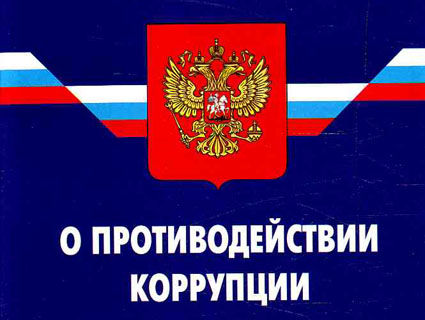 Установлено, что в 2018 году в филиал приняты на работу граждане, ранее замещавшие должности в Администрации Приморского края и Владивостокской таможне.Вопреки требованиям Федерального закона «О противодействии коррупции» предыдущие работодатели о трудоустройстве бывших государственных служащих не были уведомлены.По данному факту Приморский транспортный прокурор директору Дальневосточного бассейнового филиала ФГУП «Росморпорт» внес представление. По инициативе прокурора юридическое лицо и директор филиала привлечены мировым судьей к административной ответственности по ст. 19.29 КоАП РФ (незаконное привлечение к трудовой деятельности либо к выполнению работ или оказанию услуг государственного или муниципального служащего либо бывшего государственного или муниципального служащего) в виде штрафов на общую сумму 240 тыс. рублей.По итогам рассмотрения представления прокурора три должностных лица Дальневосточного бассейнового филиала ФГУП «Росморпорт» привлечены к дисциплинарной ответственности, нарушения законодательства о противодействии коррупции устранены.Пресс-релиз подготовил помощник Приморского транспортного прокурора Петракова А.А.